                                                                    دانشگاه علوم پزشکی و خدمات بهداشتی و درمانی زابل         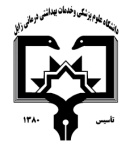                                                                                                     معاونت آموزشی                                                      مرکز مطالعات و توسعه آموزش علوم پزشکی دانشگاه علوم پزشکی                                                                                                                                                      فرم طرح درس روزانه*موارد مدنظر ارزشیابی: حضور فعال در کلاس           سئوالات کلاسی              امتحان میان ترم               پروژه درسی              کنفرانس – ترجمه            فعالیت علمی و گزارش کار           امتحان پایان نیمسال                 سایر*منابع درسی مورد استفاده :Metcalf & Eddy, Wastewater engineering, treatment & reuse, Mc.Grow-Hill, Newyork, 2005.منزوی، محمد تقی ف فاضلاب شهری- تصفیه فاضلاب، موسسه انتشارات و چاپ دانشگاه تهران 1389
*هدف کلی درس :آشنایی دانشجویان با خطرات دفع غیر بهداشتی فاضلاب های اجتماعات کوچک و روشهای مختلف دفع*شرح مختصری از درس : (برای هر جلسه تنظیم گردد)  روش های  یادهی-یادگیری می تواند  شامل : سخنرانی ،بحث در گروهای کوچک ،نمایشی ،پرسش و پاسخ ،حل مسئله (pbl)،گردش علمی ،آزمایشگاهی ،یادگیری بر اساس case و غیرهدانشکده:                     بهداشت                      نام مدرس:              فهیمه مقدم                        رتبه علمی :          مربینام درس:    دفع فاضلاب در اجتماعات کوچک                  کد درس:                         نوع درس(تئوری /عملی):          تئور ی           تعداد واحد :           2            میزان ساعت : 34رشته تحصیلی فراگیران:      بهداشت محیط                   مقطع تحصیلی فراگیران : کاردانی            نیمسال ارائه درس:  دوم 98-97شماره جلسه اهداف اختصاصی (رئوس مطالب همان جلسه)اهداف ویژه رفتاری همان جلسه(دانشجو پس از ارائه درس قادر خواهد بود)حیطه ایجاد تغییرات پس از آموزش          ( شناختی،روان حرکتی،عاطفی) روش های یاددهی-یادگیریمواد و وسایل آموزشی تکالیف دانشجو 1معارفه، ارزشیابی تشخیص، تعریف فاضلاب، تقسیم بندی کیفی فاضلاب، منابع تولیدارزشیابی تشخیصیتعریفی ازفاضلاب را بیان نمایدمنابع تولید فاضلاب را مشخص نمایدتفاوت فاضلاب صنعتی و خانگی را بیان نمایدمشخصه های کیفی فاضلاب را طبقه بندی نماید.شناختی سخنرانی- پرسش و پاسخ- حل تمرین سخنرانی ماژیک – وایت برد- ویدئو پروژکتورمشارکت در بحث و  Pre test2تقسیم بندی کیفی فاضلابف مشخصات کلی فاضلاب های اجتماعات کوچکمشخصه های فیزیکی فاضلاب ( رنگ، بو، دما، کدورت، چگالی، هدایت الکتریکی و مواد جامد) را به تفکیک به همراه روابط مربوطه توضیح دهد.شناختیسخنرانی- پرسش و پاسخ- حل تمرینو سخنرانی ماژیک – وایت برد- ویدئو پروژکتورمشارکت در بحث و  Pre test3مشخصات کلی فاضلاب های اجتماعات کوچکمشخصات شیمیایی فاضلاب را بیان نمایدBOD را تعریف کنددلایل استفاده از BOD را بیان نمایدمحدودیت های ازمایش BOD را توضیح دهد.شناختیسخنرانی- پرسش و پاسخ- حل تمرینو سخنرانی ماژیک – وایت برد- ویدئو پروژکتورمشارکت در بحث و  Pre test4مشخصات کلی فاضلاب های اجتماعات کوچکآزمایش COD و محدودیت های این آزمایش را شرح دهدTOC را شرح دهدThOD را با حل مسائل توضیح دهدسرانه آلاینده را تعریف و مقادیر آن را برای SS و BOD بیان نمایدجمعیت معادل را تعریف نماید.شناختیسخنرانی- پرسش و پاسخ- حل تمرینو سخنرانی ماژیک – وایت برد- ویدئو پروژکتورمشارکت در بحث و  Pre test5مشخصات کلی فاضلاب های اجتماعات کوچک، ضرورت تصفیه و دفع بهداشتی فاضلاب در اجتماعات کوچکخصوصیات شیمیایی فاضلاب ( مواد آلی و گاز ها ) را شرح دهد.اهداف تصفیه فاضلاب را بیان نمایدروش های مورد استفاده در تصفیه فاضلاب را توضیح دهدشناختیسخنرانی- پرسش و پاسخ- حل تمرینو سخنرانی ماژیک – وایت برد- ویدئو پروژکتورمشارکت در بحث و  Pre test6سیستم های تصفیه بیولوزیکی  فاضلاب برای اجتماعات کوچکاهداف تصفیه بیولوزیکی فاضلاب را بیان نمایدتفاوت رشد معلق و رشد جسبیده را شرح دهدمنظور از تصفیه ثانویه را بیان نمایداساس کار در تصفیه شیمیایی را بیان نمایدفرایند های واحد شیمیایی در تصفیه فاضلاب را شرح دهد.شناختیسخنرانی- پرسش و پاسخ- حل تمرینو سخنرانی ماژیک – وایت برد- ویدئو پروژکتورمشارکت در بحث و  Pre test7سیستم های تصفیه بیولوزیکی  فاضلاب برای اجتماعات کوچکانواع اشغلگیر در تصفیه فاضلاب و مشخصات آنها را بیان نمایدراندمان حذف در واحد آشغالگیر را بیان نمایدانواع دانه گیر ها و مشخصات هر یک به تفکیک شرح دهدیکنواخت سازی و شناورسازی را شزح دهدانواع تانک های ته نشینی، معیار های طراحی انها و راندمان حذف تانک ها را توضیح دهد.شناختیسخنرانی- پرسش و پاسخ- حل تمرینو سخنرانی ماژیک – وایت برد- ویدئو پروژکتورمشارکت در بحث و  Pre test8سیستم های تصفیه بیولوزیکی  فاضلاب برای اجتماعات کوچکاصلاحات بیولوژیکی مرتبط با تصفیه فاضلاب را توضیح دهدانواع روش های لجن فعال (متعارف، هوادهی گسترده، هوادهیزمرحله ایی و اختلاط کامل ) و شرایط کاربرد هر کدام را شرح دهدشناختیسخنرانی- پرسش و پاسخ- حل تمرینو سخنرانی ماژیک – وایت برد- ویدئو پروژکتورمشارکت در بحث و  Pre test9                        میان ترم 10سیستم های تصفیه بیولوزیکی  فاضلاب برای اجتماعات کوچک (حوضچه های اکسیداسیون  و تثبیت تماسی و مزایای آنها و صافی چکنده)حوضچه های اکسیداسیون و تثبیت تماسی و مزایای آنها را شرح دهد.مشخصات صافی چکنده ( شکل، بستر مورد استفاده ، لایه های تشکیل دهنده...) را شرح دهد.انواع صافی چکنده و خصوصیات آنها را به تفکیک بیان نماید.شناختیسخنرانی- پرسش و پاسخ- حل تمرینو سخنرانی ماژیک – وایت برد- ویدئو پروژکتورمشارکت در بحث و  Pre test11سیستم های تصفیه بیولوزیکی  فاضلاب برای اجتماعات کوچک (صافی چکنده)معیارهای طراحی صافی چکنده را توضیح دهدتفاوت سیستم لجن فعال و صلفی چکنده را شرح دهد.محل قرارگیری استخرهای ته نشینی نهایی و هدف ساخت آنها را بیان نمایدنحوه طراحی حوضچه کلر زنی را شرح دهدشناختیسخنرانی- پرسش و پاسخ- حل تمرینو سخنرانی ماژیک – وایت برد- ویدئو پروژکتورمشارکت در بحث و  Pre test12سیستم های تصفیه بیولوزیکی  فاضلاب برای اجتماعات کوچکنحوه تغلیظ لجن و نحوه طراحی استخر تغلیظ لجن را توضیح دهدتاسیسات هضم لجن و نحوه محاسبه  انبارهای هضم لجن را شرح دهدتاسیسات خشک کردن را شرح دهدشناختیسخنرانی- پرسش و پاسخ- حل تمرینو سخنرانی ماژیک – وایت برد- ویدئو پروژکتورمشارکت در بحث و  Pre test13سیستم های تصفیه بیولوزیکی  فاضلاب برای اجتماعات کوچک (برکه تثبیت)انواع برکه های تثبیت فاضلاب را شرح دهدمعیار های هر کدام را توضیح دهدعوامل موثر برتعداد برکه ها و نحوه قرار گرفتن انها را شرح دهدعوامل موثر برکیفیت برکه های تثبیت را شرح دهید.شناختیسخنرانی- پرسش و پاسخ- حل تمرینو سخنرانی ماژیک – وایت برد- ویدئو پروژکتورمشارکت در بحث و  Pre test14روش های مختلف جمع آوری و تصفیه فاضلاب در اجتماعات کوچک ( سپتیک تانکف ایمهاف تانکو روش طراحی آنها، بهره برداری و نکه داری سپتیک تانک و اموزش استفاده کنندگان، نحوه دفع پساب سپتبک تانک و ایمهاف تانک)شرایط کاربرد سپتیک تانک و ایمهافتانک را شرح دهدنکاتی که در ساختمان آنها رعایت می شود  را توضیح دهدنحوه طراحی انها را بیان نمایدنحوه دفع پساب سپتیک تانک و ایمهاف تانک را توضیح دهدراندمان حذف انها را بیان نمایدشناختیسخنرانی- پرسش و پاسخ- حل تمرینو سخنرانی ماژیک – وایت برد- ویدئو پروژکتورمشارکت در بحث و  Pre test15 نحوه دفع پساب در مناطق خشک و مرطوب، اندازه گیری قابلیت جذب زمین، محاسبله ابعاد چاه جذب، محاسبه طول و ابعاد ترانشه های پخش زیر ابیارینکاتی که باید در ساخت ترانشه در نظر گرفت را شرح دهدنفوذپذیری چاه را محاسبه نمایدنحوه دفع پساب حاصل از تصفیه خانه و نحوه استفاده مجدد از فاضلاب را توضیح دهد.16 اصول صحیح دفع بهداشتی مدفوع در اجتماعات کوچکاصول صحیح دفع بهداشتی مدفوع در اجتماعات کوچک را شرح دهید.انواع سیستم های دفع مدفوع در اجتماعات کوچک را شرح دهد.